Α Ν Α Κ Ο Ι Ν Ω Σ ΗΣας ενημερώνουμε ότι την Τρίτη 9 Μαΐου και ώρα 11:30 π.μ. θα πραγματοποιηθεί στην αίθουσα Συνεδριάσεων «Άγγελος Κρανίδης» της Σχολής Επιστημών Υγείας, Τμήμα Ιατρικής του Πανεπιστημίου Κρήτης, η κοινή Συνεδρίαση του Εκλεκτορικού Σώματος και της Γενικής Συνέλευσης για την  εκλογή Καθηγητή στη βαθμίδα του Καθηγητή πρώτης βαθμίδας με  γνωστικό  αντικείμενο «Γενική Ακτινολογία-Επεμβατική Ακτινολογία» του Τομέα Ακτινολογίας με υποψήφιο τον κ. Τσέτη Δημήτριο.Ηράκλειο, 26 Απριλίου 2017 ΠΑΝΕΠΙΣΤΗΜΙΟ ΚΡΗΤΗΣ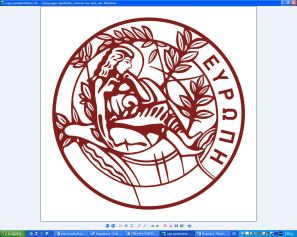 ΣΧΟΛΗ ΕΠΙΣΤΗΜΩΝ ΥΓΕΙΑΣ   ΤΜΗΜΑ ΙΑΤΡΙΚΗΣ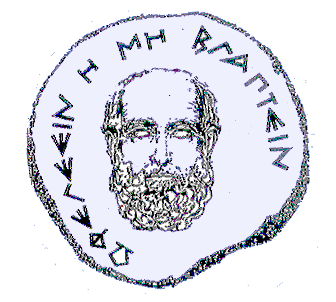 SCHOOL OF ΗEALTH SCIENCES FACULTY OF MEDICINET.Θ. 2208 Ηράκλειο Κρήτη  